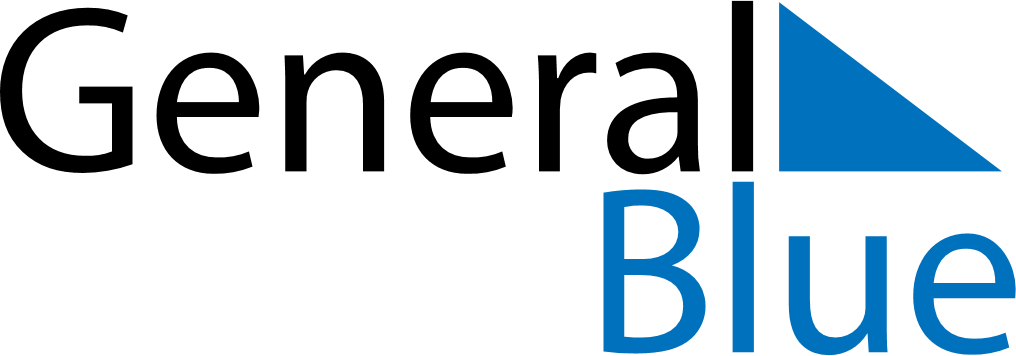 Singapore 2030 HolidaysSingapore 2030 HolidaysDATENAME OF HOLIDAYJanuary 1, 2030TuesdayNew Year’s DayFebruary 3, 2030SundayChinese New YearFebruary 4, 2030MondayHari Raya PuasaFebruary 4, 2030MondayChinese New YearFebruary 5, 2030TuesdayChinese New Year (substitute day)April 13, 2030SaturdayHari Raya HajiApril 19, 2030FridayGood FridayMay 1, 2030WednesdayLabour DayAugust 9, 2030FridayNational DayOctober 25, 2030FridayDeepavaliDecember 25, 2030WednesdayChristmas Day